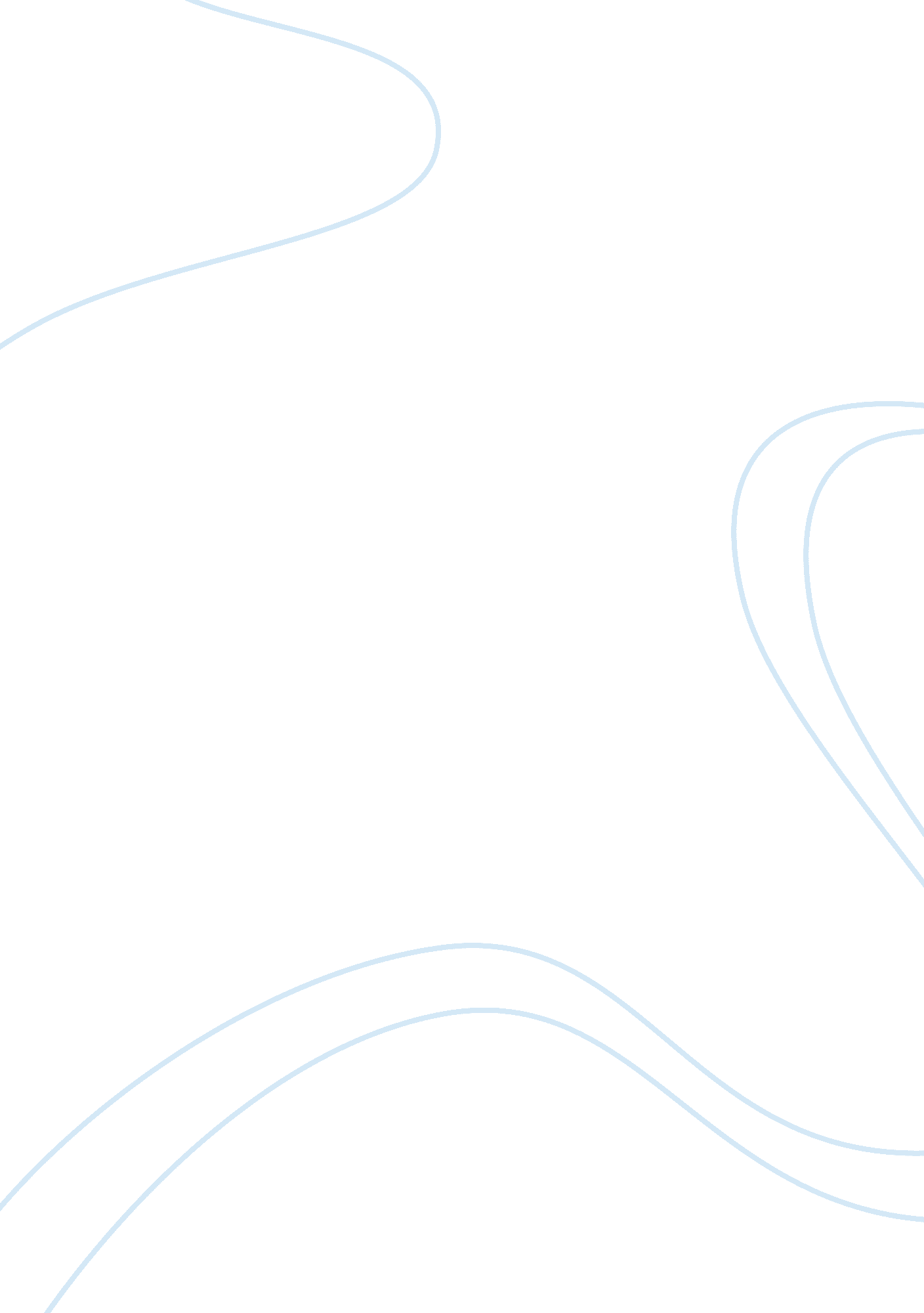 Cream strategy in learningEducation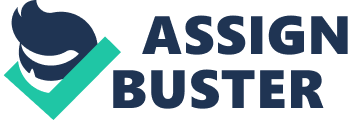 The paper " CREAM Strategy in Learning" is a great example of an education assignment. 
Creativity depends on our attitude towards being creative and this attitude is nurtured overtime when we are exposed or given the platform to be creative. In this essay, an attempt is being made to investigate the ‘ Cream Strategy in Learning’ and try to analyze why using this methodology or strategy in our endeavors is more useful than any other approach. Overview 

Research has shown that if a study should be effective, an individual needs to free the mind of other mundane things to ensure there is enough space and time to work on study materials to achieve one's goal. (Stella Cottrell, 2012) Ineffective learning does not allow for progress because the study becomes boring and routine as we usually learn by rote and never question what is being learned. Definition of the CREAM StrategyThe C. R. E. A. M Strategy is a very effective approach that helps to trigger an attitude towards learning. This strategy involves being 1) Creative, 2) Reflective, 3) Effective, 4) Active and 5) Motivated. Creative - Making use of one’s own imagination and style when learning Reflective – Analyzing and evaluating one’s performance during and after learning. Effective – Keeping priorities in mind and freeing mind space for maximum benefits. Active – Mentally and physically getting involved in the learning process. Motivated – Being enthusiastic about learning new things and keeping the long term goals in mind. (Dr. Awadh Alaimi, chap. 4) 
Purpose of using the C. R. E. A. M Strategy The chief purpose of using this strategy is to nurture, cultivate and develop a sense of responsibility towards Effective learning. 
The objective of the strategy The primary objective of this strategy is to bring about Effective learning while keeping the long term goals in mind. It also helps to develop study skills, creativity and motivates them further to get a deeper understanding of what they learn. (Dr. Awadh Alaimi, chap. 4) Example of the student using the C. R. E. A. M strategy A good example of this would be an interactive class of reading and questioning. A student using the C. R. E. A. M strategy would take an active part and get involved in the process. They would not only be attentive but also question the teacher during the reading session. During the questioning session, the student comes out with a lot of ideas on the lesson by using imagination. The student does not wait for the teacher to feed information from the lesson, but personally gets involved by answering questions using his own thoughts and ideas. Conclusions The success of any student depends on being motivated by actively getting involved in in-class activities. In order to meet new goals and challenges and become a success in life, he needs to find the right path that leads to it. For this reason, the C. R. E. A. M Strategy would help his dreams come true through effective learning. This approach helps the student to reflect on their own actions and motivation towards studies and help them make a change for the better by applying this strategy into their own journey of learning. 